REPUBLIKA HRVATSKAVUKOVARSKO-SRIJEMSKA ŽUPANIJAOPĆINA BABINA GREDAOPĆINSKO VIJEĆEKLASA: 601-02/22-01/5
URBROJ: 2196-7-01-22-1
Babina Greda, 07. lipnja 2022. godineNa temelju članka 41. stavka 1. Zakona o predškolskom odgoju i obrazovanju (“Narodne novine” broj 10/97, 107/07, 94/13, 98/19 i 57/22), članka 18. Statuta Općine Babina Greda (“Službeni vjesnik Vukovarsko-srijemske županije” br.  09/11, 04/13, 03/14, 01/18, 13/18, 27/18-pročišćeni tekst, 21A/19, 03/20), Općinsko vijeće Općine Babina Greda, na 11. sjednici dana 07. lipnja 2022. godine, donijelo jeO D L U K U
o davanju suglasnosti na II. Odluku o izmjenama i dopunama Pravilnika o unutarnjem ustrojstvu i načinu radaDječjeg vrtića “Regoč” Babina Greda I.Daje se suglasnost na II. Odluku o izmjenama i dopunama Pravilnika o unutarnjem ustrojstvu i načinu rada Dječjeg vrtića “Regoč” Babina Greda.II.Ova Odluka stupa na snagu osmog dana od dana objave, a objavit će se u “Službenom vjesniku Vukovarsko-srijemske županije”.
                                                                                                           Predsjednik
                                                                                                       Općinskog vijeća
                                                                                                         Tomo Đaković                                                                                      ________________________________ Na temelju članka 41. stavak 1. Zakona o predškolskom odgoju i obrazovanju («Narodne novine» br. 10/97, 107/07, 94/13, 98/19 i 57/22) i članka 46. stavka 1. točka 4. Statuta  Dječjeg vrtića „Regoč“ Babina Greda, Upravno vijeće Dječjeg vrtića „Regoč“  uz prethodnu suglasnost Općinskog vijeća Općine Babina Greda  KLASA: 601-02/22-01/5  URBROJ: 2196-7-01-22-1 na 11. sjednici održanoj dana 07. lipnja 2022. godine, donosiII. ODLUKU O IZMJENAMA I DOPUNAMAPRAVILNIKAO  UNUTARNJEM USTROJSTVU I NAČINU  RADADJEČJEG VRTIĆA «REGOČ“ BABINA GREDAČlanak 1. U članku 18. Pravilnika o unutarnjem ustrojstvu i načinu rada Dječjeg vrtića Regoč Babina Greda određena odredba za radno mjesto  ODGOJITELJ/ICA mijenja se i glasi:                                                     Članak 2.U članku 30.  stavku  4. točka 1., briše se.                                                                 Članak 3.Sve ostale odredbe Pravilnika ostaju neizmijenjene ukoliko su u skladu sa ovom Odlukom.                                                                  Članak 4.Ovaj Odluka stupa na snagu osmog dana od dana objave na oglasnoj ploči Vrtića.                                               		             PREDSJEDNIK UPRAVNOG VIJEĆA:                                                                                      Kata LešićNaziv radnog mjestaODGOJITELJ /ICA/Koeficijent za izračun plaće1,45 / VSS, 1,35 /VŠS         Broj radnika8 (7 odgojitelja -40 sati tjedno i 1 odgojitelj -20 sati tjedno)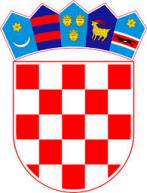 